PRADEEPPRADEEP.366204@2freemail.com company to facilitate other business operationsManage schedules and deadlinesMonitor inventory of office supplies and the purchasing of new material with attention to budgetary constraints Monitor costs and expenses to assist in budget preparation Oversee facilities services, maintenance activities and tradespersons (e.g electricians)Organize and supervise other office activities (recycling, renovations, event planning etc.) Ensure operations adhere to policies and regulations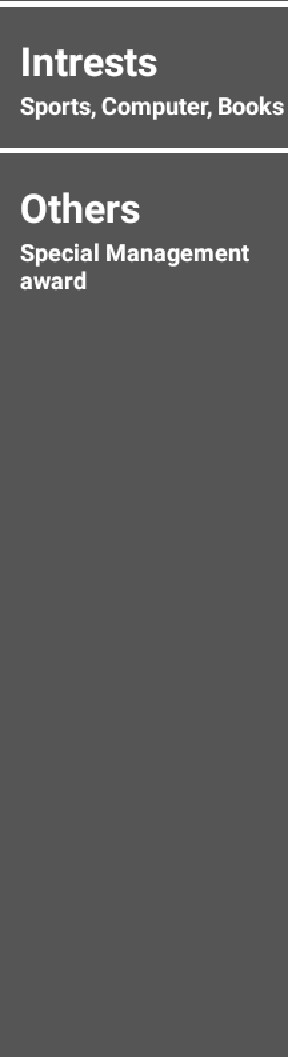 Keep abreast with all organizational changes and business developments03-04-2013 - 01-02-2015National corporation of Tourism and HotelFood safety Assitant & Specific responsibilities Senior waiting staff will include, but not be limited to the following:Sample collecting for microbial testing Record test results and maintain appropriate documentation Select produce samples for food safety, time study, and quality control testing Assist with enforcing food safety program and procedures, GMP policy, and personnel hygiene policies Responsible for produce quality inspections and proper storage Responsible for quality checks for outgoing produce as well as returned product. Verify and communicate to appropriate departments any findings as relate to food safety and/or quality issues. Report and assist with correcting any unsanitary conditions in food storage areas as well as employee work areas Assist with maintenance of food prep and packaging equipment, surfaces, tools Help develop, maintain, and update all records, manuals, training procedures, product spec books as pertain to food safety and quality control Assist with preparation safety audits Maintain cleanliness and sanitation of warehouse Perform other duties as required by ManagementEnsure that all guests are served to the hotels standard in the Restaurant / Bar / Lounge areas. Display highest standards of hospitality and welcome are demonstrated at all times within all food and beverage areas.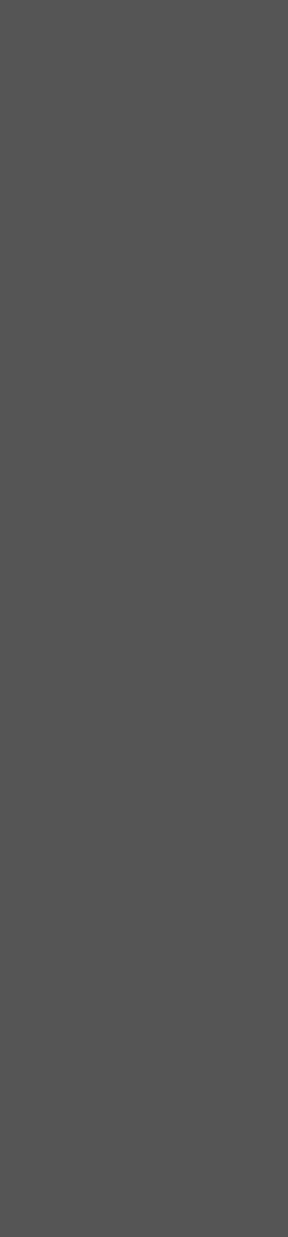 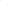 Täkes orders for, serves (where applicable, prepares) food and beverages to guests as per the hotels standards in a friendly, timely and efficient manner.01-04-2015 - 17-12-2016Sari Pacificapolicies Supervise administrative staff and divide responsibilities to ensure performance Manage agendas/ travel arrangements/ appointments etc. for the upper management Manage phone calls and correspondence (e-mail, letters, packages etc) Support budgeting and bookkeeping procedures Create and update records and databases with personnel, financial and other data Track stocks of office supplies and place orders when necessary Submit timely reports and prepare presentations/ proposals as assigned Assist colleagues whenever necessaryPROJECTSProject Name: MISconcepts and duties alongside those of IT administration. Roles and responsibilities include network and computer systems management, business systems analysis, data integration, and compliance and audit preparations, as well as soft skills such as being a communicator who can liaison with the business units that rely on MIS.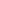 Project Name: Food safety MANAGEMENTISO 22000 specifies requirements for a food safety management system where an organization in the food chain needs to demonstrate its ability to control food safety hazards in order to ensure that food is safe at the time of human consumption.It is applicable to all organizations, regardless of size. The Hazard Analysis Critical Control Points or HACCP will be monitored closer by the QMS.REFERENCEDECLARATION hereby declare that all the details furnished here are true to the best of my knowledge and belief.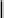 PRADEEP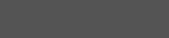 guidance to ensure maximum efficiencyLanguageEnsure the smooth and adequate flow ofEnglishinformation within theSupervisor & OfficeCoordinate officeAdmin Assitant.activities and operations to secure efficiency and compliance to companyRole: Team MemberTeam Size: 5Project Duration: 3Project Detail:monthsThe management information systems job description is likely to include financialRole: Team leaderTeam Size: 7Project Duration: 6Project Detail:monthsInternational Standard